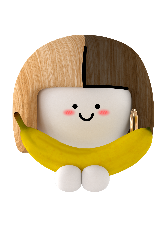 바나나 잉글리쉬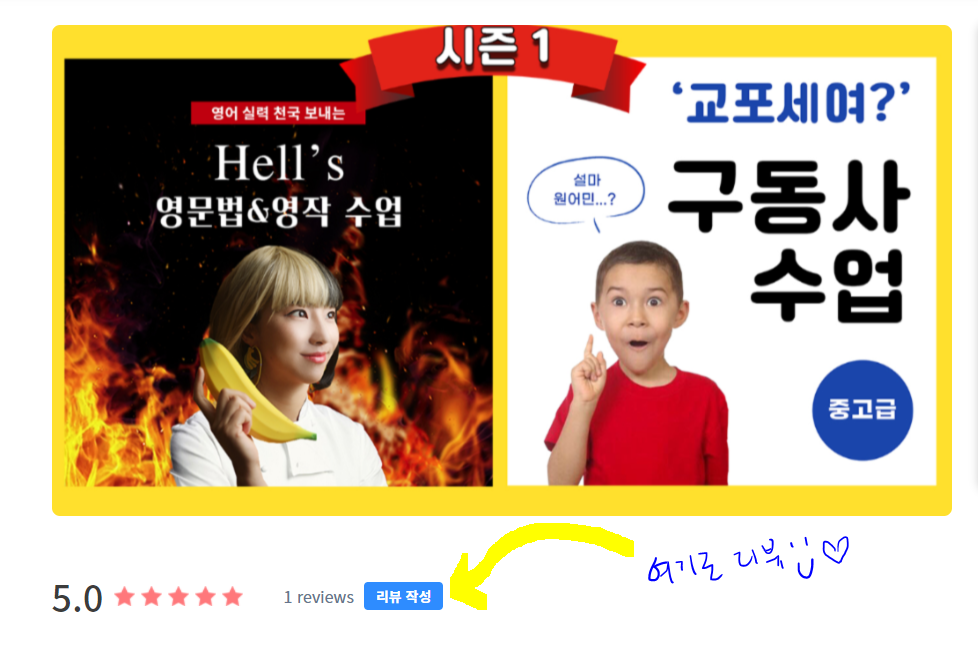 수업 완강을 축하드립니다  리뷰를 정성껏 남겨주시는 학생분에게 근사한 선물이 있어용! https://liveklass.com/ch/bananaenglish리뷰 남기러 가기Chapter 1Chapter 1Chapter 1Chapter 1Chapter 1115216317418519620721822923102411251226132714Chapter 2Chapter 2Chapter 2Chapter 2Chapter 21102113124135146157168179Chapter 3Chapter 3Chapter 3Chapter 3Chapter 316273849510Chapter 4Chapter 4Chapter 4Chapter 4Chapter 4192103114125136147158Chapter 5Chapter 5Chapter 5Chapter 5Chapter 511121231341451561671781891910Chapter 6Chapter 6Chapter 6Chapter 6Chapter 6110211312413514615716817918Chapter 7Chapter 7Chapter 7Chapter 7Chapter 71172183194205216227238249251026112712281329143015311632Chapter 8Chapter 8Chapter 8Chapter 8Chapter 8162738495